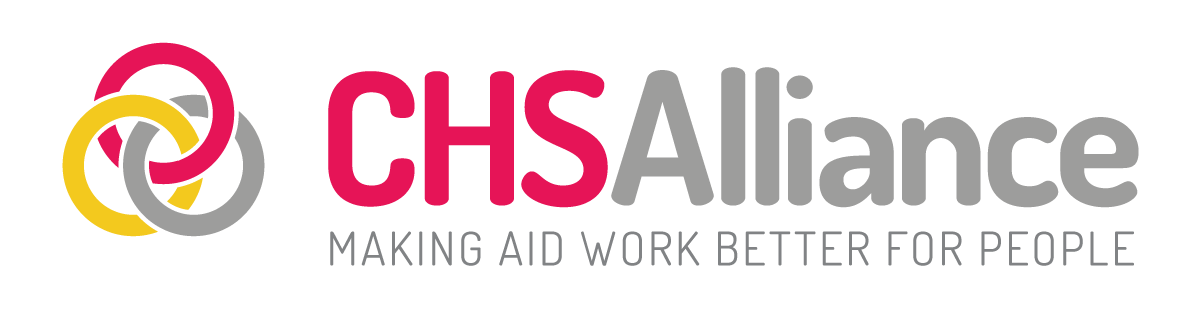 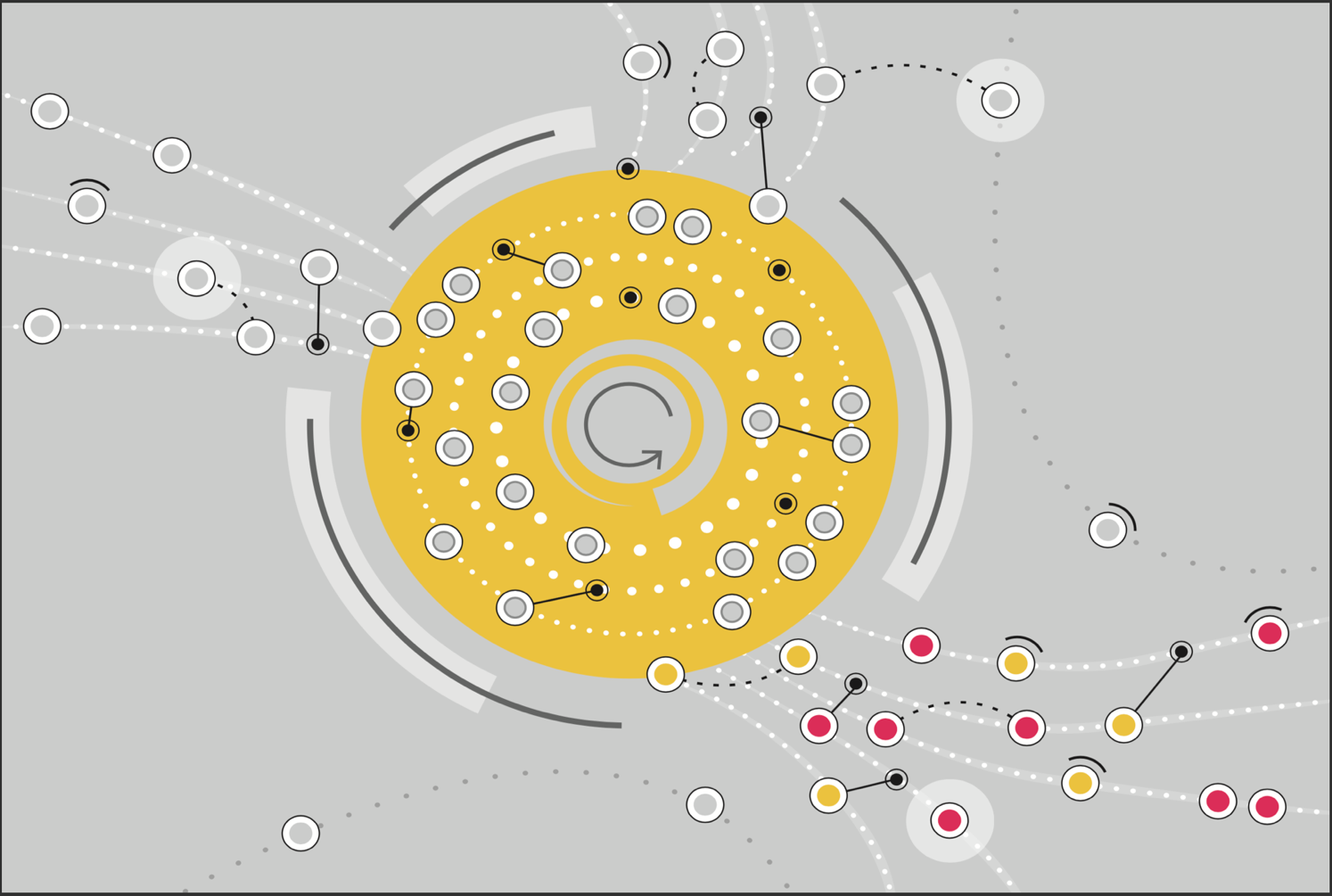 Market stall summary formThe CHS Alliance will offer space at the Bangkok CHS Exchange for participants to host market stalls so they can share successes and challenges on topics related to the CHS. We’re looking for innovative best practice examples of organisations meeting specific CHS commitments, especially those that have a deep impact on an organisation’s quality of service to people in crisis.We invite participants who would like to run a stall to send us a short summary of what the would like to present by answering the following questions and retuning them to CHS Alliance Head of Policy, Advocacy & Learning, Bona Sokpoh before 1 November 2019. A maximum of 100 words per answer is suggested.Name:Job title:Organisation:Email address:What is your stall about?Please describe a title for your stall, and the objectives that you want it to achieve.What makes the example you want to present innovative or successful?Please describe what is innovative about the example  you plan to present, either for the sector or for your organisation. What helped to ensure it was a success?Did you face any challenges with this example?Please describe the most important constraints or obstacles that you faced in the design and implementation of this practice.What was the impact on your organisation? Please describe any significant organisational changes due to this practice.What was the impact on people affected by crisis?Please describe any significant changes (or potential changes) that this practice made to the quality of service you provide to people in crisis, or in their capacity to influence decisions made.Thank you very much for your proposal!For further information, please contact CHS Alliance Head of Policy, Advocacy & Learning, Bona Sokpoh